Publicado en Madrid el 25/03/2020 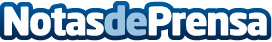 Llega el portal de internet que permite conocer toda la información sobre la compañía AliexpressContactar con AliExpress, la gran compañía del comercio electrónico, se ha convertido en todo un reto para los usuarios, por eso en esta página, facilitan las formas de contacto de la forma más visual y sencillaDatos de contacto:Patricia Córdoba Jiménez915571230Nota de prensa publicada en: https://www.notasdeprensa.es/llega-el-portal-de-internet-que-permite Categorias: Nacional Comunicación Marketing E-Commerce Consumo http://www.notasdeprensa.es